Fall-planted barley trialsMorrow County, Oregon2015 and 2016 HarvestsPreliminary report March, 2017Larry Lutcher, Scott Fisk, Patrick Hayes, Karl Rhinhart Department of Crop and Soil ScienceOregon State University Experiments were conducted over a two-year period at the Starvation and Jepsen Farms in Morrow County, Oregon. The barleys tested were commercial or pre-commercial. They cover a spectrum of types and end-uses, as shown in Table 1.Table 1. Descriptions of six winter barley varieties and one experimental selection (TCFW6-033) grown at the Jepson and Starvation Farms, Morrow County Oregon. 2015 and 2016 harvests.  There was complete winter survival in all trials.Overall, the top yielding variety was Glacier, as shown in Tables 2 – 5. This two row variety had top yields, good test weight, and good kernel plumpness. The 6-row covered varieties with standard awn type had good yields but were not competitive with Glacier for test weight or kernel plumpness. Verdant, a hooded type, is intended for forage rather than grain production. Buck – a naked barley – did surprisingly well. Its yield and test weight are more appropriately compared to wheat than to barley. Table 2. Agronomic performance of fall-planted barley at Starvation Farms, 2015 Table 3. Agronomic performance of fall-planted barley at Starvation Farms, 2016 Table 4. Agronomic performance of fall-planted barley at the Jepsen Farm, 2015 Table 5. Agronomic performance of fall-planted barley at the Jepsen Farm, 2016 Aerial view - Jepsen Farm fall-planted barley plots 2016.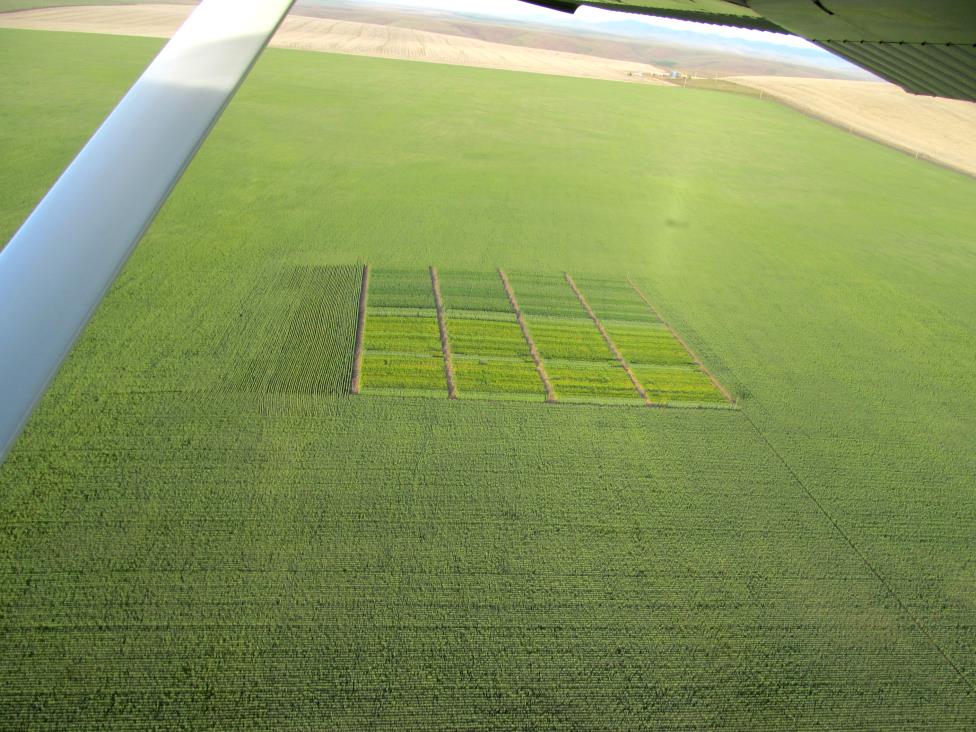 Ground view - Starvation Farms fall-planted plots. 2016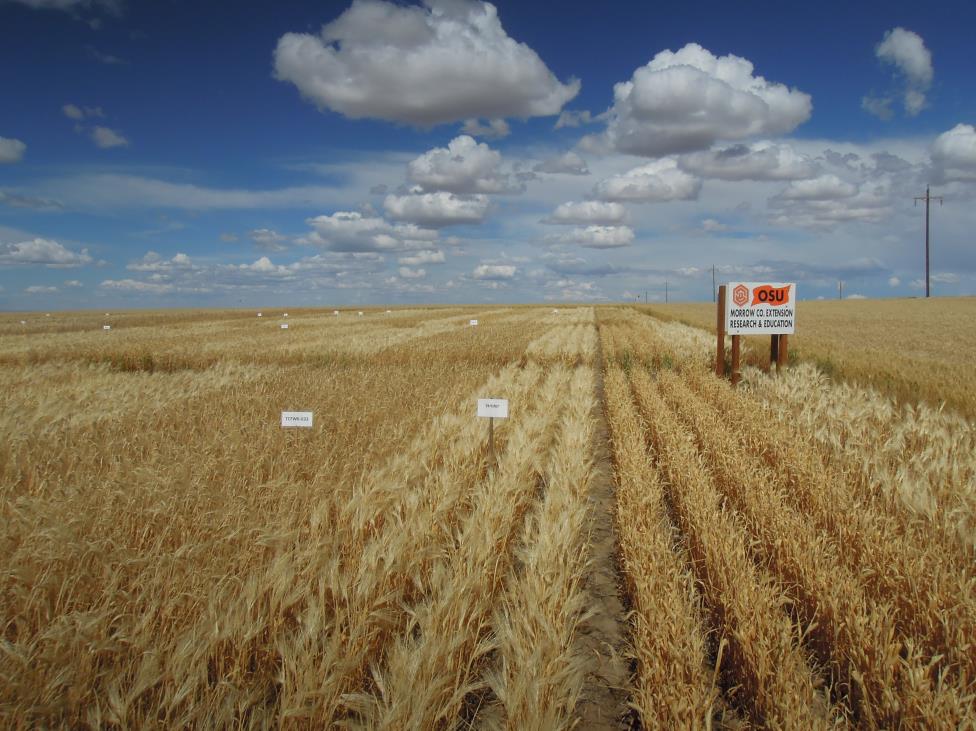 Variety/SelectionGrain typeAwn typeHead type Growth Habit Principal end use Origin Alba CoveredStandard 6-rowWinter Feed/MaltOregon State UniversityBuck Naked Standard 6-row Winter Food/Malt Oregon State UniversityGlacier CoveredStandard 2-rowWinterFeed Tri-State Seeds/KWS (Germany)P-954CoveredStandard 6-rowFacultative Feed University of Nebraska – Lincoln Strider CoveredStandard 6-rowWinter FeedOregon State UniversityTCFW6-033CoveredStandard 6-rowFacultative FeedOregon State UniversityVerdant CoveredHooded6-rowWinter Forage Oregon State University